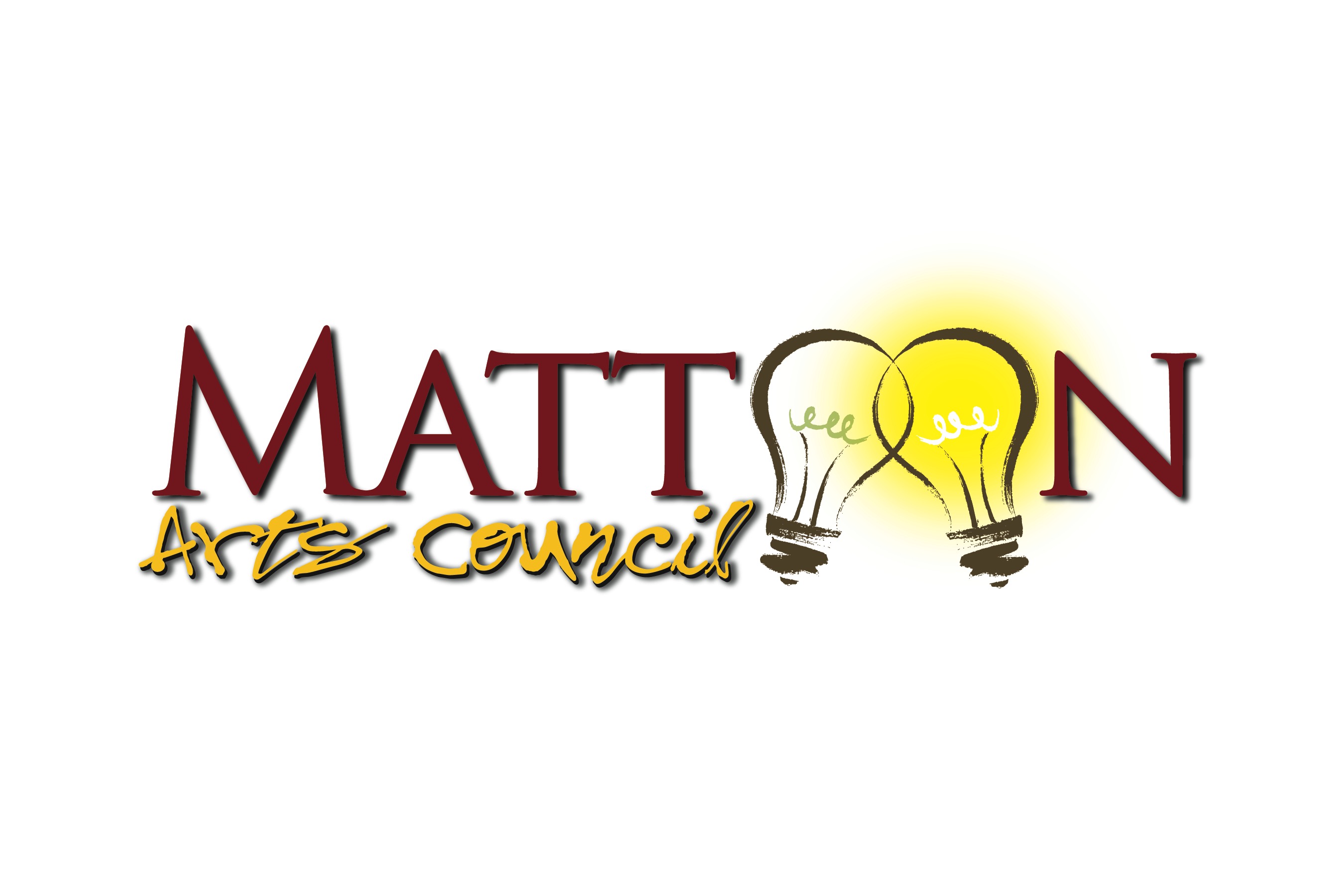 
Mattoon Arts Council Sponsorship RequestSubmit to: Julia Degler-Whitmore, Mattoon Arts Coordinator, 208 N. 19th St., Mattoon, IL 61938; arts@mattoonillinois.org; (217) 258-6286Program Title: _________________________________________________________________Program Date(s) & Location(s): ___________________________________________________Program Coordinator: ___________________________________________________________Address: ______________________________________________________________________Phone Number/Email Address: ____________________________________________________Target Audience: _______________________________________________________________Amount Requested: _____________________________________________________________Program Description: __________________________________________________________________________________________________________________________________________
____________________________________________________________________________________________________________________________________________________________How Will Funds Be Spent: ___________________________________________________________________________________________________________________________________________________________________________________________________________________How Will the Program Be Promoted: ___________________________________________________________________________________________________________________________________________________________________________________________________________Signature:Project Coordinator: ___________________________________  Date: ____________________